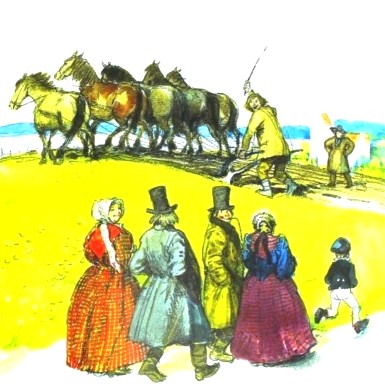 В одной деревне жили два человека; обоих звали Клаусами, но у одного было четыре лошади, а у другого только одна; так вот, чтобы различить их, и стали звать того, у которого было четыре лошади, Большой Клаус, а того, у которого одна, Маленький Клаус. Послушаем-ка теперь, что с ними случилось; ведь это целая история!Всю неделю, как есть, должен был Маленький Клаус пахать на своей лошадке поле Большого Клауса. Зато тот давал ему своих четырех, но только раз в неделю, по воскресеньям. Ух ты, как звонко щелкал кнутом Маленький Клаус над всей пятеркой, – сегодня ведь все лошадки были будто его собственные. Солнце сияло, колокола звонили к обедне, люди все были такие нарядные и шли с молитвенниками в руках в церковь послушать проповедь священника. Все они видели, что Маленький Клаус пашет на пяти лошадях, и он был очень доволен, пощелкивал кнутом и покрикивал:– Эх вы, мои лошадушки!– Не смей так говорить! – сказал ему как-то раз Большой Клаус. – У тебя ведь всего одна лошадь!Но вот опять кто-нибудь проходил мимо, и Маленький Клаус забывал, что не смел говорить так, и опять покрикивал:– Ну вы, мои лошадушки!– Перестань сейчас же! – сказал ему наконец Большой Клаус. – Если ты скажешь это еще хоть раз, я возьму да хвачу твою лошадь по лбу. Ей тогда сразу конец придет!– Не буду больше! – сказал Маленький Клаус. – Право же, не буду!Да вдруг опять кто-то прошел мимо и поздоровался с ним, а он от радости, что пашет так важно на пяти лошадях, опять щелкнул кнутом и закричал:– Ну вы, мои лошадушки!– Вот я тебе понукаю твоих лошадушек! – сказал Большой Клаус.Взял он обух, которым вколачивают в поле колья для привязи лошадей, и так хватил лошадь Маленького Клауса, что убил ее наповал.– Эх, нет теперь у меня ни одной лошади! – проговорил Маленький Клаус и заплакал.Потом он снял с лошади шкуру, высушил ее хорошенько на ветру, положил в мешок, взвалил мешок на спину и пошел в город продавать шкуру.Идти пришлось очень далеко, через большой темный лес, а тут еще непогода разыгралась, и Маленький Клаус заблудился. Едва выбрался он на дорогу, как совсем стемнело, а до города было еще далеко, да и домой назад не близко; до ночи ни за что не добраться ни туда, ни сюда.При дороге стоял большой крестьянский двор; ставни в доме были уже закрыты, но сквозь щели светился огонь.«Вот тут я, верно, найду себе приют на ночь», – подумал Маленький Клаус и постучался.Хозяйка отперла, узнала, что ему надо, и велела идти своей дорогой: мужа ее не было дома, а без него она не могла принимать гостей.– Ну, тогда я переночую на дворе! – сказал Маленький Клаус, и хозяйка захлопнула дверь.Возле дома стоял большой стог сена, а между стогом и домом – сарайчик с плоской соломенной крышей.– Вон там я и улягусь! – сказал Маленький Клаус, увидев эту крышу. – Чудесная постель! Надеюсь, аист не слетит и не укусит меня за ногу!Это он сказал потому, что на крыше дома в своем гнезде стоял живой аист.Маленький Клаус влез на крышу сарая, растянулся на соломе и принялся ворочаться с боку на бок, стараясь улечься поудобнее. Ставни закрывали только нижнюю половину окон, и ему видна была вся горница.А в горнице был накрыт большой стол; чего-чего только на нем не было: и вино, и жаркое, и чудеснейшая рыба; за столом сидели хозяйка и пономарь, больше – никого.Хозяйка наливала гостю вино, а он уплетал рыбу, – он был большой до нее охотник.«Вот бы мне присоседиться!» – подумал Маленький Клаус и, вытянув шею, заглянул в окно. Боже, какой дивный пирог он увидал! Вот так пир!Но тут он услыхал, что кто-то подъезжает к дому, – это вернулся домой хозяйкин муж. Он был очень добрый человек, но у него была странная болезнь: он терпеть не мог пономарей. Стоило ему встретить пономаря – и он приходил в бешенство. Поэтому пономарь и пришел в гости к его жене в то время, когда мужа не было дома, а добрая женщина постаралась угостить его на славу. Оба они очень испугались, услышав, что хозяин вернулся, и хозяйка попросила гостя поскорее влезть в большой пустой сундук, который стоял в углу. Пономарь послушался, – он ведь знал, что бедняга хозяин терпеть не может пономарей, – а хозяйка проворно убрала все угощение в печку: если бы муж увидал все это, он, конечно, спросил бы, кого она вздумала угощать.– Ах! – громко вздохнул Маленький Клаус на крыше, глядя, как она прятала кушанье и вино.– Кто там? – спросил крестьянин и вскинул глаза на Маленького Клауса. – Чего ж ты лежишь тут? Пойдем-ка лучше в горницу!Маленький Клаус объяснил, что он заблудился и попросился ночевать.– Ладно, – сказал крестьянин, – ночуй. Только сперва нам надо с тобой подкрепиться с дороги.Жена приняла их обоих очень ласково, накрыла на стол и вынула из печки большой горшок каши.Крестьянин проголодался и ел с аппетитом, а у Маленького Клауса из головы не шли жаркое, рыба и пирог, которые были спрятаны в печке.Под столом, у ног Маленького Клауса, лежал мешок с лошадиной шкурой, с той самой, которую он нес продавать. Каша не лезла ему в горло, и вот он придавил мешок ногой; сухая шкура громко заскрипела.– Тсс! – сказал Маленький Клаус, а сам опять наступил на мешок, и шкура заскрипела еще громче.– Что там у тебя? – спросил хозяин.– Да это все мой колдун! – сказал Маленький Клаус. – Говорит, что не стоит нам есть кашу, – он уже наколдовал для нас полную печку всякой всячины: там и жаркое, и рыба, и пирог!– Вот так штука! – вскричал крестьянин, мигом открыл печку и увидал там чудесные кушанья. Мы-то знаем, что их спрятала туда его жена, а он подумал, что это все колдун наколдовал!Жена не посмела сказать ни слова и живо поставила все на стол, а муж с гостем принялись уплетать и жаркое, и рыбу, и пирог. Но вот Маленький Клаус опять наступил на мешок, и шкура заскрипела.– А что он сейчас сказал? – спросил крестьянин.– Да вот, говорит, что наколдовал нам еще три бутылки вина, они тоже в печке, – ответил Маленький Клаус.Пришлось хозяйке вытащить и вино. Крестьянин выпил стаканчик, другой, и ему стало так весело! Да, такого колдуна, как у Маленького Клауса, он не прочь был заполучить!– А может он вызвать черта? – спросил крестьянин. – Вот на кого бы я посмотрел; ведь мне сейчас весело!– Может, – сказал Маленький Клаус, – мой колдун может сделать все, чего я захочу. Правда? – спросил он у мешка, а сам наступил на него, и шкура заскрипела. – Слышишь? Он отвечает «да». Только черт очень уж безобразный, не стоит и смотреть на него!– Ну, я его ни капельки не боюсь. А каков он на вид?– Да вылитый пономарь!– Тьфу! – сплюнул крестьянин. – Вот мерзость! Надо тебе сказать, что я видеть не могу пономарей! Но все равно, я ведь знаю, что это черт, и мне будет не так противно! К тому же я сейчас набрался храбрости, это очень кстати! Только пусть он не подходит слишком близко!– А вот я сейчас скажу колдуну! – проговорил Маленький Клаус, наступил на мешок и прислушался.– Ну что?– Он велит тебе пойти и открыть вон тот сундук в углу: там притаился черт. Только придерживай крышку, а то он выскочит.– А ты помоги придержать! – сказал крестьянин и пошел к сундуку, куда жена спрятала пономаря.Пономарь был ни жив ни мертв от страха. Крестьянин приоткрыл крышку и заглянул в сундук.– Тьфу! Видел, видел! – закричал он и отскочил прочь. – точь-в-точь наш пономарь! Вот гадость-то!Такую неприятность надо было запить, и они пили до поздней ночи.– А колдуна этого ты мне продай! – сказал крестьянин. – Проси сколько хочешь, хоть целую мерку денег!– Нет, не могу! – сказал Маленький Клаус. Подумай, сколько мне от него пользы!– Продай! Мне страсть как хочется его получить! – сказал крестьянин и принялся упрашивать Маленького Клауса.– Ну ладно, – ответил наконец Маленький Клаус, – пусть будет по-твоему! Ты со мной ласково обошелся, пустил меня ночевать, так бери моего колдуна за мерку денег, только насыпай полнее!– Хорошо! – сказал крестьянин. – Но ты должен взять и сундук, я и часу не хочу держать его у себя в доме. Почем знать, может, черт все еще там сидит.Маленький Клаус отдал крестьянину свой мешок с высушенной шкурой и получил за него полную мерку денег, да еще большую тачку, чтобы было на чем везти деньги и сундук.– Прощай! – сказал Маленький Клаус и покатил тачку с деньгами и с сундуком, в котором все еще сидел пономарь.По ту сторону леса протекала большая глубокая река, такая быстрая, что едва можно было справиться с течением. Через реку был перекинут новый мост. Маленький Клаус встал посредине моста и сказал нарочно громче, чтобы пономарь услышал:– К чему мне этот дурацкий сундук? Он такой тяжелый, точно набит камнями! Я совсем измучусь с ним! Брошу-ка его в реку: приплывет он ко мне домой сам – ладно, а не приплывет – и не надо!Потом он взялся за сундук одною рукою и слегка приподнял его, точно собирался столкнуть в воду.– Постой! – закричал из сундука пономарь. – Выпусти сначала меня!– Ай! – вскрикнул Маленький Клаус, притворяясь, что испугался. – Он все еще тут! В воду его скорее! Пусть тонет!– Нет, нет! Это не черт, это я! – кричал пономарь. – Выпусти меня, я тебе дам целую мерку денег!– Вот это другое дело! – сказал Маленький Клаус и открыл сундук.Пономарь мигом выскочил оттуда и столкнул пустой сундук в воду. Потом они пошли к пономарю, и Маленький Клаус получил еще целую мерку денег. Теперь тачка была полна деньгами.– А ведь лошадка принесла мне недурной барыш! – сказал себе Маленький Клаус, когда пришел домой и высыпал на пол кучу денег. – Вот Большой Клаус разозлится, когда узнает, как я разбогател от своей единственной лошади! Только пусть не ждет, чтобы я ему сказал всю правду!И он послал к Большому Клаусу мальчика попросить мерку, которою мерят зерно.«На что она ему понадобилась?» – подумал Большой Клаус и слегка смазал дно меры дегтем, – авось, мол, к нему что-нибудь да пристанет. Так оно и вышло: получив мерку назад, Большой Клаус увидел, что ко дну прилипли три новеньких серебряных монетки.– Вот так штука! – сказал Большой Клаус и сейчас же побежал к Маленькому Клаусу.– Откуда у тебя столько денег?– Я продал вчера вечером шкуру своей лошади.– С барышом продал! – сказал Большой Клаус, побежал домой, взял топор и убил всех своих четырех лошадей, снял с них шкуры и отправился в город продавать.– Шкуры! Шкуры! Кому надо шкуры! – кричал он по улицам.Все сапожники и кожевники сбежались к нему и стали спрашивать, сколько он просит за шкуры.– Мерку денег за штуку! – отвечал Большой Клаус.– Да ты в уме? – возмутились покупатели. – У нас столько денег не водится, чтобы их мерками мерить!– Шкуры! Шкуры! Кому надо шкуры! – кричал он опять и всем, кто спрашивал, почем у него шкуры, отвечал: – Мерку денег за штуку!– Да он нас дурачить вздумал! – закричали сапожники и кожевники, похватали кто ремни, кто кожаные передники и принялись хлестать ими Большого Клауса.– «Шкуры! Шкуры!» – передразнивали они его. – Вот мы покажем тебе шкуры! Вон из города!И Большой Клаус давай бог ноги! Сроду его так не колотили!– Ну, – сказал он, добравшись до дому, – поплатится мне за это Маленький Клаус! Убью его!А у Маленького Клауса как раз умерла старая бабушка; она не очень-то ладила с ним, была злая и жадная, но он все-таки очень жалел ее и положил на ночь в свою теплую постель – авось отогреется и оживет, – а сам уселся в углу на стуле: ему не впервой так ночевать.Ночью дверь отворилась, и вошел Большой Клаус с топором в руках. Он знал, где стоит кровать Маленького Клауса, подошел к ней и ударил по голове того, кто на ней лежал. Думал, что это Маленький Клаус, а там лежала мертвая бабушка.– Вот тебе! Не будешь меня дурачить! – сказал Большой Клаус и пошел домой.– Ну и злодей! – сказал Маленький Клаус. – Это он меня хотел убить! Хорошо, что бабушка-то была мертвая, а то бы ей не поздоровилось!Потом он одел бабушку в праздничное платье, попросил у соседа лошадь, запряг ее в тележку, хорошенько усадил старуху на заднюю скамейку, чтобы она не свалилась, когда поедут, и покатил с ней через лес. Когда солнышко встало, они подъехали к большому постоялому двору. Маленький Клаус остановился и пошел спросить себе чего-нибудь закусить.У хозяина постоялого двора было много-много денег, и сам он был человек очень добрый, но такой горячий, точно весь был начинен перцем и табаком.– Здравствуй! – сказал он Маленькому Клаусу. – Чего ты нынче спозаранку расфрантился?– Да вот, – отвечал Маленький Клаус, – надо с бабушкой в город съездить; она там, в тележке, осталась – ни за что не хочет вылезать. Пожалуйста, отнесите ей туда стаканчик меду. Только говорите с ней погромче, она глуховата!– Ладно! – согласился хозяин, взял большой стакан меду и понес старухе, а та сидела в тележке прямая, как палка.– Вот, внучек прислал вам стаканчик медку! – сказал хозяин, подойдя к тележке, но старуха не ответила ни слова и даже не шевельнулась.– Слышите? – закричал хозяин во все горло. – Ваш внук посылает вам стакан меду!Еще раз прокричал он то же самое и еще раз, а она все не шевелилась; тогда он рассердился и запустил ей стаканом прямо в лицо, так что мед потек у нее по носу, а сама она опрокинулась навзничь. Маленький Клаус ведь не привязал ее, а просто прислонил к спинке скамейки.– Что ты наделал? – завопил Маленький Клаус, выскочил из дверей и схватил хозяина за ворот. – Ты мою бабушку убил! Погляди, какая у нее дыра во лбу!– Вот беда-то! – заохал хозяин, всплеснув руками. – И все это из-за моей горячности! Маленький Клаус, друг ты мой, я тебе целую мерку денег дам и бабушку твою похороню, как свою собственную, только молчи об этом, не то мне отрубят голову, а ведь это ужасно неприятно!И вот Маленький Клаус получил целую мерку денег, а хозяин схоронил его старую бабушку, точно свою собственную.Маленький Клаус вернулся домой опять с целой кучей денег и сейчас же послал к Большому Клаусу мальчика попросить мерку.– Как так? – удивился Большой Клаус. – Разве я не убил его? Надо посмотреть самому!И он сам понес меру Маленькому Клаусу.– Откуда это у тебя такая куча денег? – спросил он и просто глаза вытаращил от удивления.– Ты убил-то не меня, а мою бабушку, – сказал Маленький Клаус, – и я ее продал за мерку денег!– С барышом продал! – сказал Большой Клаус, побежал домой, взял топор и убил свою старую бабушку, потом положил ее в тележку, приехал с ней в город к аптекарю и предложил ему купить мертвое тело.– Чье оно, и где вы его взяли? – спросил аптекарь.– Это моя бабушка! – ответил Большой Клаус. – Я убил ее, чтобы продать за мерку денег!– Господи помилуй! – воскликнул аптекарь. – Вы сами не знаете, что говорите! Смотрите, ведь это может стоить вам головы!И он растолковал Большому Клаусу, что он такое наделал, какой он дурной человек и как его за это накажут. Большой Клаус перепугался, опрометью выскочил из аптеки, сел в тележку, хлестнул лошадей и помчался домой. Аптекарь и весь народ подумали, что он сумасшедший, и потому не задержали его.– Поплатишься же ты мне за это, поплатишься, Маленький Клаус! – сказал Большой Клаус, выехав на дорогу, и, как только добрался до дому, взял большущий мешок, пошел к Маленькому Клаусу и сказал:– Ты опять одурачил меня? Сперва я убил своих лошадей, а теперь и бабушку! Все это по твоей милости! Но уж больше тебе меня не дурачить!И он схватил Маленького Клауса и засунул в мешок, а мешок завязал, вскинул на спину и крикнул:– Пойду утоплю тебя!До реки было не близко, и Большому Клаусу становилось тяжеленько тащить Маленького. Дорога шла мимо церкви; оттуда слышались звуки органа, да и молящиеся красиво пели хором. Большой Клаус поставил мешок с Маленьким Клаусом у самых церковных дверей и подумал, что не худо было бы зайти в церковь, прослушать псалом, а потом уж идти дальше. Маленький Клаус не мог вылезти из мешка сам, а весь народ был в церкви. И вот Большой Клаус зашел в церковь.– Ох, ох! – вздыхал Маленький Клаус, ворочаясь в мешке, но, как он ни старался, развязать мешок ему не удавалось. В это самое время мимо проходил старый, седой как лунь пастух с большой клюкой в руках; он погонял ею стадо. Коровы и быки набежали на мешок с Маленьким Клаусом и повалили его.– О-ох! – вздохнул Маленький Клаус. – Такой я молодой еще, а уж должен отправляться в царство небесное!– А я, несчастный, такой старый, дряхлый и все не могу попасть туда! – сказал пастух.– Так развяжи мешок, – закричал Маленький Клаус. – Полезай на мое место – живо попадешь туда!– С удовольствием! – сказал пастух и развязал мешок, а Маленький Клаус мигом выскочил на волю.– Теперь тебе смотреть за стадом! – сказал старик и влез в мешок.Маленький Клаус завязал его и погнал стадо дальше.Немного погодя вышел из церкви Большой Клаус, взвалил мешок на спину, и ему сразу показалось, что мешок стал гораздо легче, – Маленький Клаус весил ведь чуть не вдвое больше против старого пастуха.«Ишь как теперь легко стало! А все от того, что я прослушал псалом!» – подумал Большой Клаус, дошел до широкой и глубокой реки, бросил туда мешок с пастухом и, полагая, что там сидит Маленький Клаус, закричал:– Ну вот, вперед не будешь меня дурачить!После этого он отправился домой, но у самого перепутья встретил… Маленького Клауса с целым стадом!– Вот тебе раз! – вскричал Большой Клаус. – Разве я не утопил тебя?– Конечно, утопил! – сказал Маленький Клаус. – Полчаса тому назад ты бросил меня в реку!– Так откуда же ты взял такое большое стадо? – спросил Большой Клаус.– А это водяное стадо! – ответил Маленький Клаус. – Я расскажу тебе целую историю. Спасибо тебе, что ты утопил меня, теперь я разбогател, как видишь! А страшно мне было в мешке! Ветер так и засвистел в ушах, когда ты бросил меня в холодную воду! Я сразу пошел ко дну, но не ушибся, – там внизу растет такая нежная, мягкая трава, на нее я и упал. Мешок сейчас же развязался, и прелестнейшая девушка в белом как снег платье, с венком из зелени на мокрых волосах, протянула мне руку и сказала: «А, это ты, Маленький Клаус? Ну вот, прежде всего бери это стадо, а в миле отсюда, на дороге пасется другое, побольше, – ступай, я тебе его дарю».Тут я увидел, что река была для водяных жителей все равно что дорога: они ездили и ходили по дну от самого озера и до того места, где реке конец. Ах, как там было хорошо! Какие цветы, какая свежая трава! А рыбки шныряли мимо моих ушей точь-в-точь как у нас здесь птицы! Что за красивые люди попадались мне навстречу, и какие чудесные стада паслись у изгородей и канав!– Почему же ты так скоро вернулся? – спросил Большой Клаус. – Уж меня бы не выманили оттуда, если там так хорошо!– Я ведь это неспроста сделал! – сказал Маленький Клаус. – Ты слышал, что водяная девушка велела мне отправиться за другим стадом, которое пасется на дороге всего в одной версте оттуда? Дорогой она называет реку – другой дороги они ведь там не знают, – а река так петляет, что мне пришлось бы сделать здоровый круг. Вот я и решился выбраться на сушу да пойти прямиком к тому месту, где ждет меня стадо; так я выиграю почти полмили!– Экий счастливец! – сказал Большой Клаус. – Как ты думаешь, получу я стадо, если спущусь на дно?– Конечно! – сказал Маленький Клаус. – Только я не могу тащить тебя в мешке до реки, ты больно тяжелый. А вот, коли хочешь, дойди сам, да влезь в мешок, а я с удовольствием тебя сброшу в воду!– Спасибо! – сказал Большой Клаус. – Но если я не получу там стадо, я тебя изобью, так и знай!– Ну-ну, не сердись! – сказал Маленький Клаус, и они пошли к реке.Когда стадо увидело воду, оно так и бросилось к ней: скоту очень хотелось пить.– Погляди, как они торопятся! – сказал Маленький Клаус. – Ишь, как соскучились по воде: домой, на дно, знать, захотелось!– Но ты сперва помоги мне, а не то я тебя изобью! – сказал Большой Клаус и влез в большой мешок, который лежал на спине у одного из быков. – Да положи мне в мешок камень, а то я, пожалуй, не пойду ко дну!– Пойдешь! – сказал Маленький Клаус, но все-таки положил в мешок большой камень, крепко завязал мешок и столкнул его в воду. Бултых! И Большой Клаус пошел прямо ко дну.– Ох, боюсь не найдет он там ни коров, ни быков! – сказал Маленький Клаус и погнал свое стадо домой.